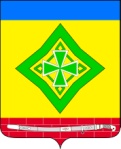 АДМИНИСТРАЦИЯ ЛАДОЖСКОГО СЕЛЬСКОГО ПОСЕЛЕНИЯУСТЬ-ЛАБИНСКОГО РАЙОНАП О С Т А Н О В Л Е Н И Еот  25.02.2020 г.       			                                                             №  39станица ЛадожскаяОб утверждении Перечня показателей и  критериев оценки эффективности и результативности работы руководителя МБУК  «Культурно-досуговый центр «Ладожский» Ладожского сельского поселения Усть-Лабинского района для установления премирования      В соответствии со статьей 145 Трудового кодекса Российской Федерации, Положением об отраслевой системе оплаты труда работников МБУК  «Культурно-досуговый центр «Ладожский» Ладожского сельского поселения Усть-Лабинского района, в целях повышения мотивации качественного труда руководителя МБУК «Культурно-досуговый центр «Ладожский» Ладожского сельского поселения Усть-Лабинского района и поощрения за результаты труда, администрация Ладожского сельского поселения Усть-Лабинского района постановляет:       1. Утвердить Перечень показателей  и критериев оценки эффективностии результативности работы руководителя МБУК  «Культурно-досуговый центр «Ладожский» Ладожского сельского поселения Усть-Лабинского района для установления премирования, согласно приложения.      2. Главному специалисту общего  отдела администрации Ладожского сельского поселения  Усть-Лабинского района (Тунгатова) обнародовать постановление в установленном порядке и разместить на официальном сайте Ладожского сельского поселения  Усть-Лабинского района в сети «Интернет».       3. Контроль за выполнением настоящего постановления возложить на главу Ладожского сельского поселения Усть-Лабинского района                                 Т. М. Марчук.      4. Постановление вступает в силу со дня его официального обнародования. Глава Ладожского  сельского поселения Усть-Лабинского района                                                               Т. М. МарчукПРИЛОЖЕНИЕУТВЕРЖДЕНпостановлением администрации Ладожского сельского поселенияУсть-Лабинского районаот 25.02.2020 г.   № 39ПЕРЕЧЕНЬ показателей  и  критериев оценки эффективности и результативности работы руководителя  МБУК «Культурно-досуговый центр «Ладожский» Ладожского сельского поселения Усть-Лабинского района  для установления премированияПри условии выполнения всех показателей эффективности по всем критериям, соответствующим выполнению всех целевых показателей деятельности, премия выплачивается  - в размере до 5 окладов из фонда оплаты труда.Глава Ладожского  сельского поселения Усть-Лабинского района                                                               Т. М. МарчукN п/пКритерии целевых показателей эффективности Периодичность выплат1Выполнение контрольных показателей учрежденияЕжемесячно2Качественное проведение мероприятий, повышающих авторитет и имидж учреждения (качество сценария, уровень проведения, отзывы посетителей, записи в журнале отзывов)Ежемесячно3Участие учреждения в районных, региональных и всероссийских проектах, конкурсах, фестивалях и грантахЕжемесячно4Выплата за интенсивность и высокие результаты работы:
- особый режим работы, связанный с обеспечением безаварийной, безотказной и бесперебойной работы инженерных и хозяйственно-эксплутационных систем жизнеобеспечения;
- рациональное использование бюджетных средств;
-укомплектованность учреждения творческими и техническими кадрами;
- обеспечение выполнения требований пожарной и электробезопасности, охраны труда;при наличии финансирования со стороны учредителя;
- организацию и выполнение платных услуг и иных видов деятельности, приносящих доход требований пожарной и электробезопасности, охраны труда;
-выполнение необходимых объемов текущего и капитального ремонта (при наличии финансирования со стороны учредителя;
- организацию и выполнение платных услуг и иных видов деятельности, приносящих доходЕжемесячно5За высокий уровень исполнительской дисциплины (качественное ведение документации, сдача отчетов), за выполнение внеплановой методической и организационной работы, за совместную деятельность со школами и детсадами.Ежемесячно6Обеспечение информационной открытости учрежденияЕжемесячно